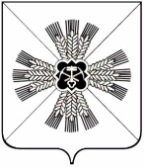 КЕМЕРОВСКАЯ ОБЛАСТЬПРОМЫШЛЕННОВСКИЙ РАЙОНАДМИНИСТРАЦИЯ ПРОМЫШЛЕННОВСКОГО ГОРОДСКОГО ПОСЕЛЕНИЯПОСТАНОВЛЕНИЕот «19» июня 2017 г. № 189пгт. ПромышленнаяО назначении публичных слушаний по предоставлению разрешения на условно разрешенный вид использования земельного участка или объекта капитального строительства, находящегося по адресу: ул. Пушкина, 1/1	В соответствии со ст. 28 Федерального закона от 06.10.2003 № 131-ФЗ (ред.  от  07.05.2013) «Об общих принципах организации местного самоуправления в Российской Федерации», Устава Промышленновского городского поселения, Решения Промышленновского поселкового Совета народных депутатов от 09.11.2005 г. №5 «О порядке организации и проведения публичных слушаний».Провести публичные слушания по предоставлению разрешения на условно разрешенный вид использования земельного участка,  находящегося по адресу:  Кемеровская обл., Промышленновский район,  пгт.  Промышленная ул. Пушкина, 1/1.Назначить проведение публичных слушаний на 08.08.2017 г. (не менее одного месяца и не более трех месяцев со дня выхода объявления  в районной газете «Эхо»)Провести публичные слушания  в форме комплексного обсуждения по адресу: Кемеровская область, Промышленновский район, пгт. Промышленная, ул. Кооперативная, 2, каб. 201,  в 10:00.Назначить комиссию по подготовке правил землепользования и застройки:председатель: глава Промышленновского городского поселения Дробот Д.А;секретарь: специалист администрации Промышленновского городского поселения Хвастунова О. В.члены комиссии: главный специалист администрации Промышленновского городского поселения Бокарева Т. В.;главный специалист администрации Промышленновского городского поселения Унрау И.А.Настоящее постановление вступает в силу со дня подписания и подлежит размещению на официальном сайте администрации Промышленновского муниципального района в сети Интернет.Контроль за исполнением настоящего постановления оставляют за собой.                                 Глава Промышленновского городского поселения                                         Д. А. ДроботИсп: Бокарева Т. В.Тел: 7-40-28